       НЕСКОЛЬКО   ПРИЧИН,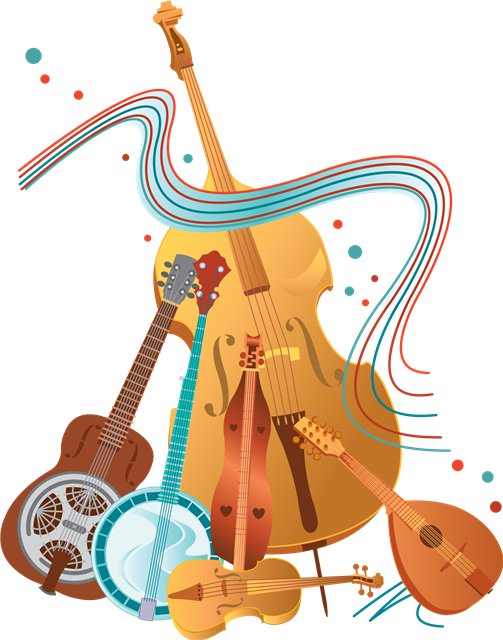 ПО   КОТОРЫМ   РЕБЕНОК ДОЛЖЕН  ЗАНИМАТЬСЯМУЗЫКОЙ.Причина первая    Играть – это следовать традиции.Музыке учили всех аристократов, русских и европейских. Музицировать –это лоск, блеск и шик, апофеоз светских манер. Дюк Эллингтон начал игратьна рояле потому, что вокруг играющего парня всегда собираются девушки.Ну, а вокруг играющей девушки?Причина вторая    Музыкальные занятия воспитывают волю и дисциплину: заниматься на музыкальном  инструменте  надо регулярно, без перерывов. Зимой и летом, в будни и в праздники. Почти с тем же упорством, с каким чемпионы тренируются в спортзале и на катке. Но, в отличие от героев спорта, играя на рояле, нельзя сломать  ни ногу, ни даже руку.• Внимание! Строгие родители! Музыка – это воспитание характерабез  риска травмы: как хорошо, что такое возможно!Причина третья    Занимаясь музыкой, ребёнок развивает математические способности.Он пространственно мыслит, попадая на нужные клавиши, манипулируетабстрактными звуковыми фигурами, запоминая нотный текст, и знает, что вмузыкальной пьесе как в математическом доказательстве: ни убавить, ниприбавить! Не случайно Альберт Эйнштейн играл на скрипке, а профессорафизики и профессора математики Оксфорда составляют 70% членовуниверситетского музыкального клуба.• Внимание!  Дальновидные родители будущих математиков иинженеров! Музицировать приятнее, чем решать трудные задачииз-под репетиторской палки.Причина четвертая    Музыка и язык – близнецы-братья.Они родились следом друг за другом: сначала музыка, потом словесная речь,и в нашем мозге они продолжают жить рядом. Фразы и предложения,запятые и точки, вопросы и восклицания есть и в музыке, и в речи.   Играющие и поющие лучше говорят и пишут, легче запоминают иностранные слова, быстрее усваивают грамматику.• Внимание! Мудрые родители будущих журналистов и переводчиков! Вначале было Слово, но ещё раньше был Звук.Причина пятая    Музыка структурна и иерархична: крупные произведения распадаютсяна менее крупные части, которые в свою очередь делятся на небольшиетемы и фрагменты, состоящие из мелких фраз и мотивов. Стихийноепонимание музыкальной иерархии облегчает понимание компьютера,тоже сплошь иерархичного и структурного.• Внимание!  Прагматичные родители будущих IT-инженеров,системных администраторов и программистов! Музыка ведётпрямо к вершинам компьютерных наук; не случайно фирма Microsoftпредпочитает сотрудников с музыкальным образованием.Причина шестая    Музыкальные занятия развивают навыки общения или, коммуникативныенавыки. За годы учёбы ребёнок-музыкант познакомится с галантным и дружественным  Моцартом, ершистым и атлетичным  Прокофьевым, умудрённым и философичным Бахом и другими музыкальными персонами. Играя, ему придётся в них перевоплотиться и донести до публики иххарактер, манеру чувствовать, голос и жесты. Теперь остаётся один шаг до таланта менеджера, где едва ли не главное – понимать людей и, пользуясьсвоим пониманием, управлять ими.• Внимание!  Амбициозные родители будущих основателей бизнес-империй! Музыка ведет от сердца к сердцу, и самое грозное оружиетоп-менеджера – обезоруживающая улыбка «хорошего парня».Причина седьмая   Музыканты мягкосердечны и одновременно мужественны.Как утверждают психологи, музыканты-мужчины чувственны, как дамы, амузыканты-женщины стойки и тверды духом, как мужчины. Музыкасмягчает нравы, но, чтобы в ней преуспеть, надо быть мужественным.• Внимание!  Прозорливые родители, ожидающие помощиподдержки в старости! Дети, которые занимались музыкой,сочувственны и одновременно терпеливы, и потому чаще готовыподать своим престарелым родителям тот самый «стакан воды».Причина восьмая    Занятия музыкой приучают «включаться по команде».Музыканты меньше боятся страшного слова deadline – срок сдачи работы. Вмузыкальной школе нельзя перенести на завтра или на неделю вперёд зачётпо гаммам и классный концерт. Положение артиста на сцене приучает кмаксимальной готовности «по заказу», и ребёнок с таким опытом не завалитсерьёзный экзамен, интервью при приёме на работу и ответственный доклад.• Внимание!  Беспокойные родители! Музыкальные занятия в детстве – это максимальная выдержка и артистизм на всю жизнь.Причина девятая    Музыкальные занятия воспитывают маленьких «Цезарей», умеющихДелать много дел сразу. Музыка помогает ориентироваться внескольких одновременных процессах: так, читающий с листа пианист,сразу делает несколько дел – помнит о прошлом, смотрит в будущее иконтролирует настоящее.• Внимание!  Перегруженные и усталые родители! Ребёнку-музыкантуБудет легче, чем Вам, бежать по нескольким жизненным дорожкам и везде приходить первым.Подготовила муз. руководитель: Герасимова Ж.Н.